One Day Match Race Seminar at Oakcliff1/25/2020   -   1/25/2020     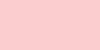  Instructors:   Bruce Cook, Cynthia ParthemosThis seminar is for Match Racing Race Management specifically. It is useful for participants to have prior Match Racing knowledge, but it is not required. Prior Race Management experience is required. In addition to the US Sailing fees, there is a $40 fee to Oakcliff for facilities, continental breakfast, lunch, and snacks throughout the day. You can pay at the door or online through this link: http://events.r20.constantcontact.com/register/event?